§968.  Appeals to Superior CourtExcept where otherwise specified by statute, any party or person aggrieved by any order or decision of the commission, in regard to any matter upon which there was a hearing before the commission and of which a record of said hearing is available, may, within 30 days after notice of the filing of such order or decision, appeal therefrom to the Superior Court by filing a notice of appeal stating the points of appeal. Notice of the appeal shall be ordered by the court without a jury in the manner and with the rights provided by law in other civil actions so heard. The proceedings shall not be de novo. The court shall receive into evidence true copies of the transcript of the hearing, the exhibits thereto and the decision of the commission. The court's review shall be limited to questions of law and to whether the commission acted regularly and within the scope of its authority and the commission's decision shall be final so long as supported by substantial evidence. The court may affirm, reverse or remand the commission's decision for further proceedings. Appeals from all other orders or decisions of the commission, unless otherwise specified by statute, shall be taken pursuant to the Maine Rules of Civil Procedure, Rule 80B.  [PL 1979, c. 459, §1 (NEW).]SECTION HISTORYPL 1979, c. 459, §1 (NEW). The State of Maine claims a copyright in its codified statutes. If you intend to republish this material, we require that you include the following disclaimer in your publication:All copyrights and other rights to statutory text are reserved by the State of Maine. The text included in this publication reflects changes made through the First Regular and First Special Session of the 131st Maine Legislature and is current through November 1, 2023
                    . The text is subject to change without notice. It is a version that has not been officially certified by the Secretary of State. Refer to the Maine Revised Statutes Annotated and supplements for certified text.
                The Office of the Revisor of Statutes also requests that you send us one copy of any statutory publication you may produce. Our goal is not to restrict publishing activity, but to keep track of who is publishing what, to identify any needless duplication and to preserve the State's copyright rights.PLEASE NOTE: The Revisor's Office cannot perform research for or provide legal advice or interpretation of Maine law to the public. If you need legal assistance, please contact a qualified attorney.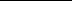 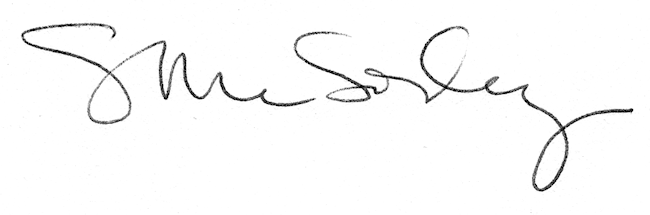 